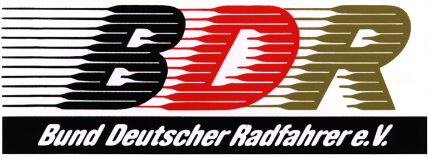 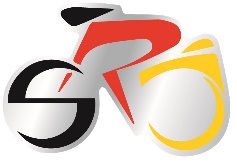 	Die RadsportjugendBund Deutscher Radfahrer	Rücksendung bitte bis spätestensRadsportjugend	31. Oktober 2017 an:	Otto-Fleck-Schneise 4	Email: Corinna.Modl@bdr-online.org60528 Frankfurt am Main				   Fax-Nr.: 069-967800-80A N M E L D U N GN A C H W U C H S K O N F E R E N Z   201718. November 2017 / 09:30 Uhr LINDNER Sports Academy, Otto-Fleck Schneise 8, 60528 FrankfurtHiermit melde ich mich zur o.g. Konferenz verbindlich an:Name/Vorname:      …………............................................................................................................................Verband / Verein:    .......................................................................................................................................E-Mail:                       ……..…………………………………………………………………….........................................................Wichtige Hinweise für die Teilnehmer/-innen Ich bin damit einverstanden, dass meine Daten im Rahmen des Datenschutzgesetzes verarbeitet werden. Mein Kontakt (Name/Organisation/E-Mail) wird innerhalb einer Teilnehmerliste allen Teilnehmenden zur Verfügung gestellt und zudem in einer Dokumentation im Nachgang zur Veranstaltung aufgeführt............................				...................................................................(Datum)					(Unterschrift)